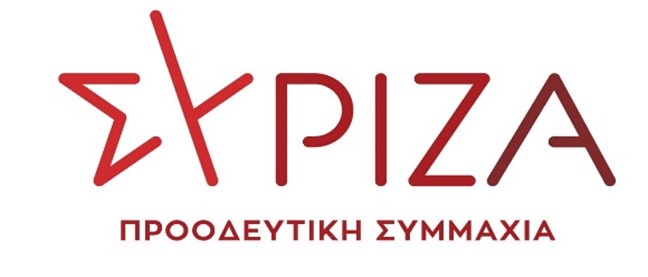 Προς το Προεδρείο της Βουλής των ΕλλήνωνΑΝΑΦΟΡΑΥπουργείο Προστασίας του ΠολίτηΘέμα: «Αναγκαιότητα αναβάθμισης του Αστυνομικού Τμήματος Μήλου»Ο βουλευτής Νίκος Συρμαλένιος καταθέτει αναφορά την επιστολή του Δημάρχου Μήλου Μανώλη Μικέλη με θέμα την ανάγκη αναβάθμισης του Αστυνομικού Τμήματος Μήλος. Όπως αναφέρει η επιστολή, ο Δήμος πληροφορήθηκε  ότι στα νησιά Θήρα και Μύκονο  επίκειται αστυνομική αναβάθμιση με τη δημιουργία Αστυνομικών Υποδιευθύνσεων  και πλήρωση των θέσεών τους. Η Μήλος αποτελεί τον πλέον ανερχόμενο θερινό τουριστικό προορισμό πανελλαδικά, γεγονός που αποδεικνύεται από στοιχεία αφίξεων στον λιμένα και τον αερολιμένα. Επιπλέον θεωρείται προπύργιο του νησιωτικού τόξου των Δυτικών Κυκλάδων.Εκ των ανωτέρω ο Δήμος Μήλου αιτείται την αναβάθμιση του Αστυνομικού Τμήματος Μήλου, με αύξηση των οργανικών θέσεων και πλήρωση αυτών.Επισυνάπτεται το σχετικό έγγραφο. Παρακαλούμε για την απάντηση και τις ενέργειές σας και να μας ενημερώσετε σχετικά.Αθήνα 06/02/2021Ο καταθέτων ΒουλευτήςΝίκος Συρμαλένιος